ADMISSION FORM 202__- 2__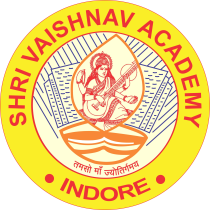 Admission in Class: ______ Subject: ____________(Only for Class XI)-: Student’s Information :-Name of Student: ______________________________________________DOB: _______________ Category: SC/ST/OBC/General______________Previous Class: ___________Result: __________Percentage: ___________Name of Previous School: _______________________________________School Affiliation No.: __________________________________________Adhar No.: ____________________ SSSM ID:________________________-: Parent’s Information :-Father’s Name: _________________________________________________Mother’s Name: ________________________________________________Guardian’s Name (if applicable): ___________________________________________________Address: _______________________________________________________Contact No.: ____________________________________________________Father’s Occupation detail: _______________________________________Mother’s Occupation detail: ______________________________________Family Income: _________________________________________________Parent’s Signature________________________Note: - Just fill the above form in same word format and sent to school mail id: vaishnavacademy@rediffmail.com